INDICAÇÃO Nº           / 2020Assunto: Solicita a análise de árvore localizada na Estrada Vicinal Adolpho Pecorari.Senhor Presidente,INDICO ao Sr. Prefeito Municipal, nos termos do Regimento Interno desta Casa de Leis, que se digne V. Ex.ª determinar a Secretaria de Meio Ambiente e Agricultura, que realize uma análise de árvore localizada na Estrada Vicinal Adolpho Pecorari, próximo a antiga empresa Granjas Mara.Tendo o exposto, espera-se que seja executada com urgência.SALA DAS SESSÕES, 03 de março de 2020.LEILA BEDANIVereadora – PV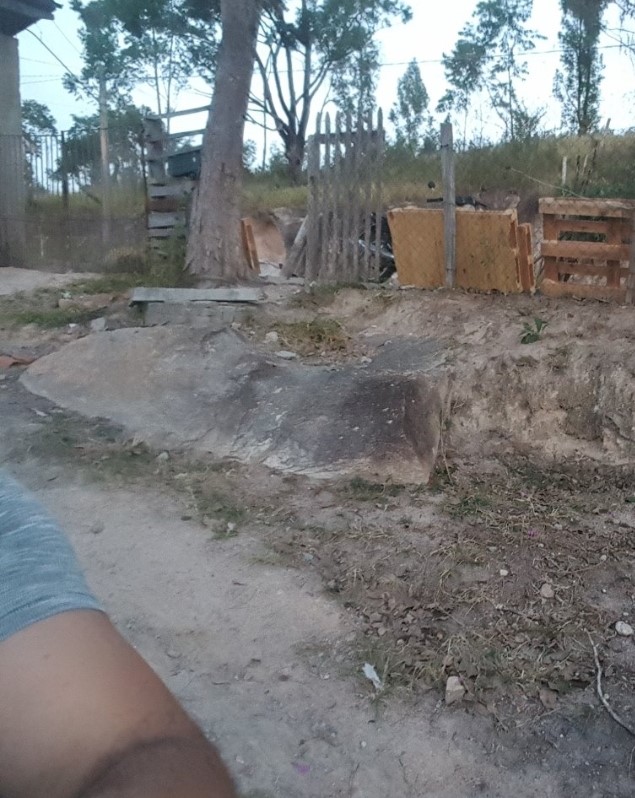 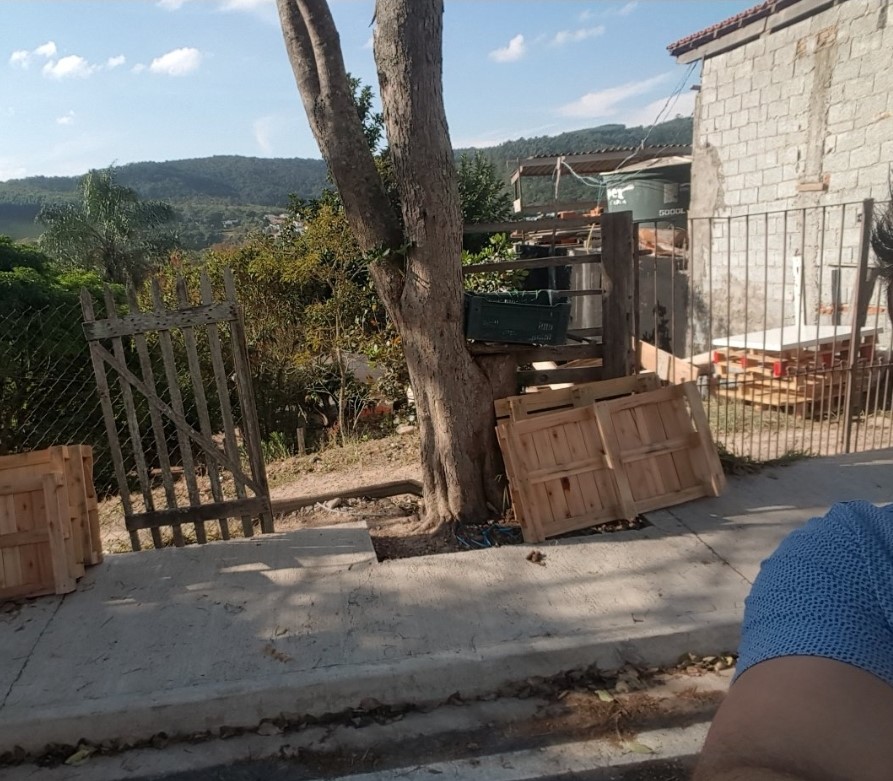 